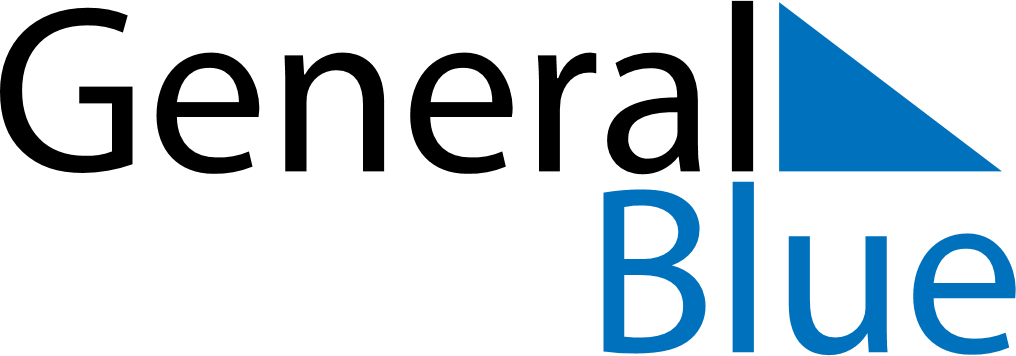 April 2024April 2024April 2024April 2024KosovoKosovoKosovoMondayTuesdayWednesdayThursdayFridaySaturdaySaturdaySunday1234566789101112131314Constitution DayEnd of Ramadan (Eid al-Fitr)151617181920202122232425262727282930